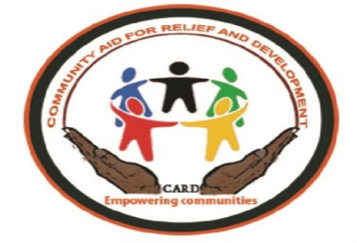 Community Aid for Relief and DevelopmentCARD-SOUTH SUDANAIC/ICCO Compound, Hai Tarawa, JubaEmail,cardsouthsudanprogram@gmail.comDate: 28th-st September 2021Vacancy/Job AdvertisementCARD BackgroundCARD was legally registered by the Ministry of Justice and South Sudan Relief and Rehabilitation Commission (SSRRC) in 2011. We are a leading National Humanitarian and Development Organization dedicated to fighting ill health, poverty, injustice and reducing human suffering in South Sudan through community mobilization, capacity building advocacy and empowering them at the grass root level.Job briefWe are looking for a skilled HR Officer to recruit as part of our team to support through developing policies and managing procedures. s/he will be responsible for administrative tasks and s/he contribute to making the Organization a better place to work.Main purposeSupporting the development and implementation of HR initiatives and systemsProviding counseling on policies and proceduresBeing actively involved in recruitment by preparing job descriptions, posting ads and managing the hiring processThe goal will be to provide excellent assistance and support to employees and managersRole and ResponsibilitiesSupport the development and implementation of HR initiatives and systemsProvide counseling on policies and proceduresBe actively involved in recruitment by preparing job descriptions, posting ads and managing the hiring processCreate and implement effective onboarding plansDevelop training and development programsAssist in performance management processesSupport the management of disciplinary and grievance issuesMaintain employee records (attendance, EEO data etc.) according to policy and legal requirementsReview employment and working conditions to ensure legal complianceRequirements and skillsProven experience as HR officer, administrator or other HR positionKnowledge of HR functions (pay & benefits, recruitment, training & development etc.)Understanding of labor laws and disciplinary proceduresProficient in MS Office; knowledge of HRMS is a plusOutstanding organizational and time-management abilitiesExcellent communication and interpersonal skillsProblem-solving and decision-making aptitudeStrong ethics and reliabilityBSc/BA in business administration, social studies or relevant field; further training will be a plusHR Credentials (e.g. PHR from the HR Certification Institute)NB: Female candidates are strong encouraged to apply. Because of the urgent need of the position me may recruit before the deadline.How to ApplyAll applicants should include CV, all relevant copies of official documents and should be submitted by Email at: community cardsouthsudanprogram@gmail.comPositionHuman Resource OfficerReports toHuman Resource ManagerLocationJubaDuration9 monthsDeadline for submission14th  October 2022